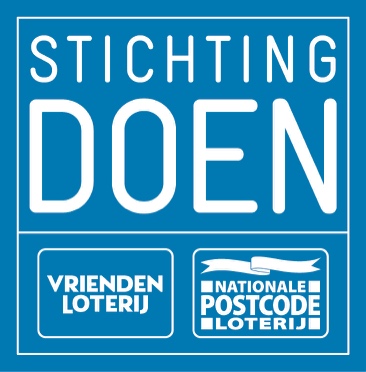 We zijn benieuwd naar de uitkomsten van het project en het proces. Vul dit formulier met zorg in. Het bespaart jezelf en ons uiteindelijk tijd en moeite bij de evaluatie van het project. 1. Basisgegevens									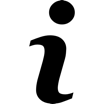 2. Betekenisvolle veranderingen							 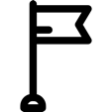 Geef hieronder betekenisvolle veranderingen weer waar jouw project aan heeft bijgedragen. De veranderingen hoeven niet groot of alomvattend te zijn. Het kan gaan om een verandering van gedrag, maar ook bijvoorbeeld een verandering in perspectief. De verandering kan plaatsgevonden hebben bij een individu, een groep, de sector of jouw eigen organisatie. Het kan om een geplande verandering gaan of juist om iets onverwachts. Het hoeft niet altijd positief te zijn. Er is ruimte voor drie veranderingen. Kan je in ieder geval één verandering met ons delen? Beantwoord voor elke verandering de vervolgvragen.3. Proces										 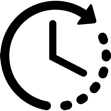 Wat ging er goed bij het project? Geef hier bondig weer wat goed ging binnen het project. Het gaat hierbij om activiteiten of delen van het proces die goed verlopen zijn. Het kan ook om onverwachte dingen gaan. Geef er een verklaring voor. Max 150 woorden Wat ging er niet goed of anders? 
Natuurlijk gaan er soms dingen niet goed binnen het project. Wij zijn vooral benieuwd hoe jullie hiermee om zijn gegaan. Geef aan wat niet goed is verlopen. Wat week af van de plannen, verwachtingen en/of doelstellingen? En ben je hier mee om gegaan? Max 150 woorden Wijzigingen Hebben er andere grote of wezenlijke wijzigingen plaatsgevonden ten opzichte van het oorspronkelijke projectplan? Zo ja, leg uit. Max 150 woorden Geleerde lessenHebben jullie in de afgelopen periode lessen geleerd? Hoe nemen jullie deze mee in volgende activiteiten?
4a. Evaluatiepunten			 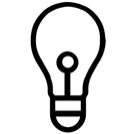 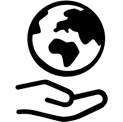 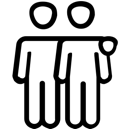 Vul hier de kwantitatieve evaluatiepunten en de afgesproken waarden in zoals vastgelegd in het contract. Geef aan in hoeverre deze behaald zijn. Geef hieronder alsjeblieft de kwalitatieve evaluatiepunten weer en geef zo nodig (indien er bijvoorbeeld afwijkingen zijn van het doel) uitleg bij zowel de kwantitatieve als kwalitatieve evaluatiepunten.4b. DoelIs het (project/programma) doel behaald? 4.5. Financiën										 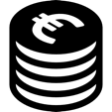 Stuur in Excel de realisatie (werkelijke bedragen) ten opzichte van het budget (in het format zoals bij DOEN bekend/goedgekeurd) mee en beantwoord hier de volgende vragen (totaal max. 300 woorden): Zijn de kosten van het project binnen de begroting gebleven? Indien van toepassing: wat bedraagt het overschot dan wel het tekort? Indien van toepassing: verklaar het tekort of overschot en geef aan welke gevolgen dit heeft voor de dekking van het project.Indien van toepassing: geef in het geval van een overschot aan hoe je voorstelt dit met de financiers te verrekenen. Wat zijn financieel geleerde lessen?  6. Uw project en Stichting DOEN							 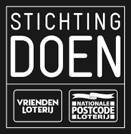 Naam organisatieNaam contactpersoonMobiele telefoon contactpersoonE-mail adres contactpersoonProject titelDOEN project nummerRapportageperiode (zie contract)Verandering 1Verandering 1Verandering 1Verandering 1Verandering 1Verandering 1Wat is een betekenisvolle verandering die jullie initiatief teweegbracht in de afgelopen periode?  Bij wie vond de verandering plaats? (meerdere antwoorden mogelijk)Individu, namelijk: Groep, namelijk: Sector, namelijk: Eigen organisatieAnders, namelijk:Op welke manier droeg jullie initiatief bij aan deze verandering?Waarom was deze verandering voor jullie betekenisvol?Verandering 2Verandering 2Verandering 2Verandering 2Verandering 2Verandering 2Wat is een betekenisvolle verandering die jullie initiatief teweegbracht in de afgelopen periode?  Bij wie vond de verandering plaats? (meerdere antwoorden mogelijk)Individu, namelijk:  Groep, namelijk:Sector, namelijk: Eigen organisatieAnders, namelijk:Op welke manier droeg jullie initiatief bij aan deze verandering?Waarom was deze verandering voor jullie betekenisvol? Verandering 3Verandering 3Verandering 3Verandering 3Verandering 3Verandering 3Wat is een betekenisvolle verandering die jullie initiatief teweegbracht in de afgelopen periode?  Bij wie vond de verandering plaats? (meerdere antwoorden mogelijk)Individu, namelijk:  Groep, namelijk: Sector, namelijk: Eigen organisatieAnders, namelijk:Op welke manier droeg jullie initiatief bij aan deze verandering?Waarom was deze verandering voor jullie betekenisvol? Inspireren van anderen Inspireren van anderen Hebben jullie in de afgelopen periode ideeën, inzichten en uitkomsten gedeeld? JaNee	      Zo ja met wie (meerdere keuzes mogelijk)? Bedrijven, zo ja wie? 
Andere initiatievenGemeentesFinanciers, zo ja wie? 
StudentenAndere sector, namelijk: 
Anders, namelijk: Hoe hebben jullie de ideeën en uitkomsten gedeeld? Hoe hebben jullie de ideeën en uitkomsten gedeeld? Hebben jullie anderen hiermee geïnspireerd (tot actie)? Zo ja, kan je  hier een voorbeeld van geven? 	
 Hebben jullie anderen hiermee geïnspireerd (tot actie)? Zo ja, kan je  hier een voorbeeld van geven? 	
 EvaluatiepuntDoelRealisatie12345Om zicht te krijgen op onze eigen impact en te leren hoe we onze steun eventueel kunnen verbeteren vragen we je om de volgende vragen in te vullen. 
Had DOEN in de afgelopen periode, naast financiering, voor jullie project  een meerwaarde? JaNee
Zo ja, wat was voor jullie de meerwaarde? Over welke deel van de ondersteuning van Stichting DOEN zijn jullie tevreden? Hebben jullie suggesties voor verbeterpunten? Aan welke niet financiële aanvullende ondersteuning (kennis, connecties etc.) heeft jouw organisatie behoefte?  7. Ruimte voor opmerkingen Wil je verder wat kwijt (dit mag vanalles zijn, maar bv ook foto’s)? Wij horen het graag!  